Project OverviewProject OverviewName of your organisationCompany registration numberProject titleProposal themeState which space theme your proposal addresses from Earth Observation, Communication, Navigation, Tracking etc.International partner organisation / countryThe international partner with whom you are working. Include the country.International country targetedThe country who will receive the benefitsThis must be on the DAC list. For China or India see guidanceTotal project cost£UKSA grant applied for£Total contribution from your organisation / partner£Other public sector funding applied for£Project start dateProject end dateProgramme Applicability Programme Applicability AbstractDescribe what your project proposal is about.  Note UK Space Agency (UKSA) reserve the right to reproduce this description to announce any successful projects and so the description should not contain any commercially sensitive information. (Max 250 words)Assistance applicableState how this project meets the Assistance Programme criteria as detailed in guidance notesImpact and benefits on target countryState the key benefits that your project hopes to realise in the target country. How will it benefit the target country? Describe how these are measurable.Describe how the benefits will be realised.Sustainability of the projectExplain the sustainability of this project once funding from this programme ceases.Background,   knowledge and experience of all key participantsDescribe the background, knowledge and experience of all organisations involved in the project and for key project staff. It is expected that the consortia will contain a mix of skills and experience including working or partnering internationally and in applying innovative satellite or space technology solutions and developing novel applications.Role of international partnerDescribe the role of the international partner. What contribution will they provide to the project?Attach appropriate confirmation of supportImpact and benefits to the international partnerYou should say why this collaboration offers a new opportunity for international partnership work. Note partnerships that cannot be achieved under existing programmes (e.g. within ESA) or other international frameworks will be particularly favoured.  Please be explicit about how the international collaboration will benefit the project participants and the international partner country.Impact and benefits of the project to the wider UK economyYou should say why this collaboration offers a new opportunity for international partnership work and the benefits it will create for the wider UK economy.Why is a space based solution best?Describe why a space based solution is the most appropriate for this project.Impact of fundingExplain why this project would not go ahead without the support of this programme. Detail what the added value of public funding is for this project and why you cannot fund this project alone.Project DetailsProject DetailsProject objectives and successDescribe the Project You must includeKey AimsKey objectives of the project.How will success be measured?  What is your M&E strategy?Include predicted timings.Attach work package breakdown as necessary.Gantt chartAttach detailed Gantt chart ( as annex if necessary).Clearly identify key milestones linked to the objectives stated above.Between 5-15 milestones should be included depending on the size of project. These milestones should be linked to grant payments and payment will only be released once the milestone has been achieved.Milestone TablePlease include a milestone table in the format belowBudget breakdownDescribe in detail the budget (in a separate annex if necessary) for the project including how you will provide the industry contribution to the overall cost of the project.Note: UKSA will need to ensure that all expenditure on the project is correctly accounted for and will expect an independent audit of expenditure before making final payments on the project.  A draft offer letter for the programme can be found on the UKSA website.Note: UKSA does not pay in advance of need. RisksInclude a risk register based on the format below (add as annex if necessary):Key performance indicatorsDescribe approx. 3- 5 key performance indicators with a specific metric which you can measure against.KPI 1:Measurable metric:KPI 2:Measurable metric:KPI 3:Measurable metric:KPI 4:Measurable metric:KPI 5:Measurable metric:Contact DetailsContact DetailsLead OrganisationThis is the organisation with whom the UKSA will enter into legal agreements; evidence of financial health and successful trading in the UK will be required. The project lead will need to declare they have the explicit consent of all other partners on their participation.Full company name:Short name:Address of the Organisation:Webpage:Legal status of your organisation:Person in charge of the ProposalTitle:  First Name:   Surname:Position in org. Please indicate the position of the Contact Point above in the organisation.Direct Email:Direct Phone: Other UK PartnersPlease give details of others you plan to work withNote it is expected that these will be treated as sub-contractors for the purpose of the project and evidence of a collaboration agreement will be needed before the project proceeds.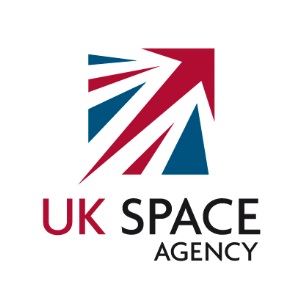 